  1. Ответственность за организацию работы по охране труда в Управлении культуры, национальной политики и туризма администрации муниципального района «Корткеросский», осуществление контроля за выполнением мероприятий по обеспечению безопасных условий труда, проведение вводного инструктажа по охране труда для вновь поступающих работников возложить на Попову Любовь Васильевну, начальника Технического отдела Управления культуры, национальной политики и туризма администрации муниципального района «Корткеросский».   2. На   время   отсутствия   (болезнь, отпуск и т.д.) ответственного лица, указанного в п.1 настоящего приказа, обязанности по обеспечению безопасных условий труда возложить на Кутькину Елену Степановну, главного специалиста по кадрам Технического отдела Управления культуры, национальной политики и туризма администрации муниципального района «Корткеросский».   3. Ответственным лицам за обеспечение безопасных условий и охраны труда в своей работе руководствоваться требованиями должностных инструкций и государственных нормативных документов в области безопасности и охраны труда.   4. Контроль за исполнением настоящего приказа оставляю за собой. Начальник управления                                                            В.Б.Микушева                                                                                   О назначении лица, ответственного за обеспечение охраны труда в Управлении культуры, национальной политики и туризма администрации муниципального района «Корткеросский»В целях обеспечения безопасных условий в процессе трудовой деятельности и охраны труда на рабочих местах Управления культуры, национальной политики и туризма администрации муниципального района «Корткеросский», в соответствии с требованиями Трудового кодекса Российской Федерации, ПРИКАЗЫВАЮ: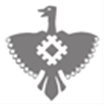 